César de Bus 
 Congregación de los Padres de la Doctrina Cristiana
Patrono de los catequistas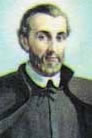     Martirologio Romano: En Aviñón, de la Provenza, en Francia, beato César de Bus, presbítero, que, tras haberse convertido de la vida mundana, se entregó por entero a la predicación y a la catequesis, y fundó la Congregación de los Padres de la Doctrina Cristiana, para que diese gloria a Dios con la instrucción de los fieles (1607)
Nació en Cavillón, Francia, el 3 de Febrero de 1544. 
Sus padres emigrantes italianos pertenecían a la corte de Carlos III, por lo que César se vio involucrado en ese mundo de frivolidades.
Ingresó a la milicia y destacó como poeta. Sin embargo, un día experimentó una visión de la Virgen María. 
A partir de entonces atendió los consejos del sacerdote jesuita Pierre Péquet y los ruegos de su amiga Antoniette, quien, por ser analfabeta, le pedía le leyera las vidas de los santos; así tuvo lugar su transformación. 
Ingresó al seminario y se ordenó sacerdote. El obispo observó sus cualidades y le encargó dirigir la catequesis en Aixen-Provence, una zona involucrada en serios conflictos y guerras religiosas. 
Admirador de san Carlos Borromeo, trató de seguir su ejemplo en la enseñanza del catecismo, y logró que cientos de pequeños asistieran a la doctrina y practicaran lo aprendido. 

Con otros sacerdotes fundó los Padres de la Doctrina Cristiana (Doctrinarios o Doctrinarios de Aviñón), cuya aprobación fue concedida por Clemente VIII (1592-1605) en 1597, y la orden femenina de las Ursulinas de la Provenza. 
Su obra influyó en grandes educadores catequistas, como san Juan Bautista de La Salle y san Marcelino Champagnat. 
Su obra fue arrasada por la Revolución francesa, pero ya tenía fama en Italia y Brasil. 

Murió el 15 de Abril de 1607, Domingo de Pascua, en Aviñón, Francia, admirado por su entrega a los pequeños y devoción.